MacDonagh Junction Savour Kilkenny Young Producers MarketWhat is the Savour Kilkenny Young Producers Market?The Savour Kilkenny Young Producers Market is a unique event where fresh thinking young producers create and sell their own homemade produce in a bustling market environment.Entry Details:The Young Producers Market will take place on Saturday 29th October from 1pm-4pm.Space is limited to a maximum of 40 participants and will be allocated on a ﬁrst come ﬁrst served basis to thosewho register before the closing date of Friday September 30th 2022 by sending in this application form to the address below.Entry fee is €5 per person.All participants must attend a food hygiene & preparation talk prior to the event, on a date TBC at MacDonagh Junction Shopping Centre.Applications open to 1st - 6th year students.Application Details:Name AddressAgeTel. Number	EmailSchool		Class Year			 Type of food Producing:		Parent’s / Guardian Signature		 Date 	Group (max 3)or Individual (Tick One)If a group, list all names: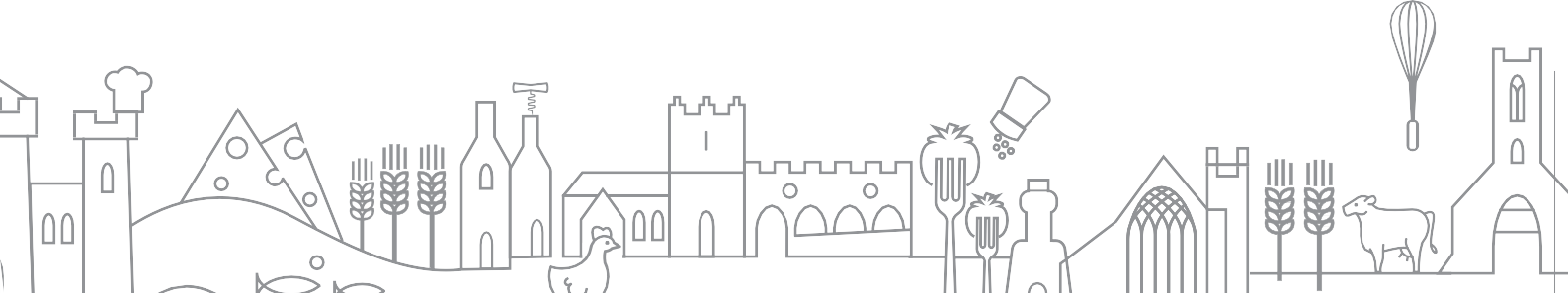 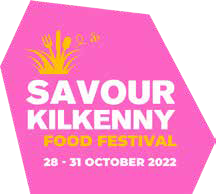 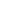 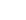 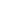 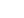 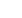 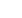 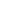 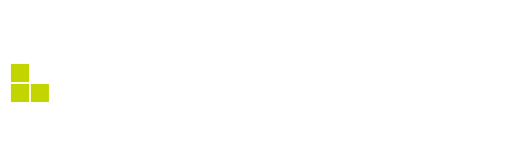 Return your Young Producers Market registration form to:Young Producers Market, C/O MacDonagh Junction Shopping Centre, Management Suite, MacDonagh Junction, Kilkenny.